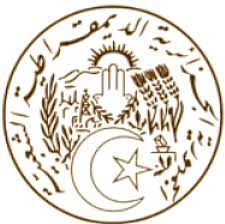 الجـمهــوريـــة الجـــزائريـــة الـــديمـقراطيــة الشــعبيـــةREPUBLIQUE ALGERIENNE DEMOCRATIQUE ET POPULAIREكلمة الوفد الجــزائـــريالدورة الاربعون للفريق العامل المعني بالاستعـراض الـدوري الشـاملالاستعـراض الدوري الشام لجمهورية السودان 01/02/2022السيد الرئيس؛يرحب وفد الجـــزائر بوفد جمهورية السودان الشقيقة، ويشكره على عرض تقريره.كما تثمن الجزائر انخراط السودان الإيجابي مع مجلس حقوق الإنسان ومكتب المفوض السامي لحقوق الإنسان وبشكل خاص تعاون حكومة السودان مع المكتب القطري لمكتب حقوق الإنسان في السودان فيما يتعلق بتقديم المساعدات الفنية وبناء القدرات، وترحب بانضمام السودان لاتفاقية مناهضة التعذيب وغيره من ضروب المعاملة أو العقوبة القاسية أو اللاإنسانية أو المهينة وكذا اتفاقية معايير العمل الدولية رقم 144.وبروح من التعاون البناء، يود وفد الجزائر أن يتقدم بالتوصيات الآتية:أولا. زيادة برامج التثقيف والتدريب وبناء القدرات في مجال حقوق الانسان،ثانيا. توحيد الجهود الوطنية للمساهمة في إرساء دعائم المصالحة والاستقرار في السودان. ثالثا. الحفاظ على السياسات الاجتماعية التي تدعم الأسرة بما يتماشى مع القيم المجتمعية.وفي الأخير نعرب عن تمنياتنا لجمهورية السودان بالتوفيق في تنفيذ التوصيات التي ستحض بقبولها.شكرا السيد الرئيس                                                                                                               1 دقيقة     5    ثانية                                                                   MISSION PERMANENTE D’ALGERIEAUPRES DE L’OFFICE DES NATIONS UNIES A GENEVE ET DES ORGANISATIONS INTERNATIONALES EN SUISSEالبعثة الدائمة للجزائر لدى مكتب الأمم المتحدة بجنيف  والمنظمات الدولية بسويسرا